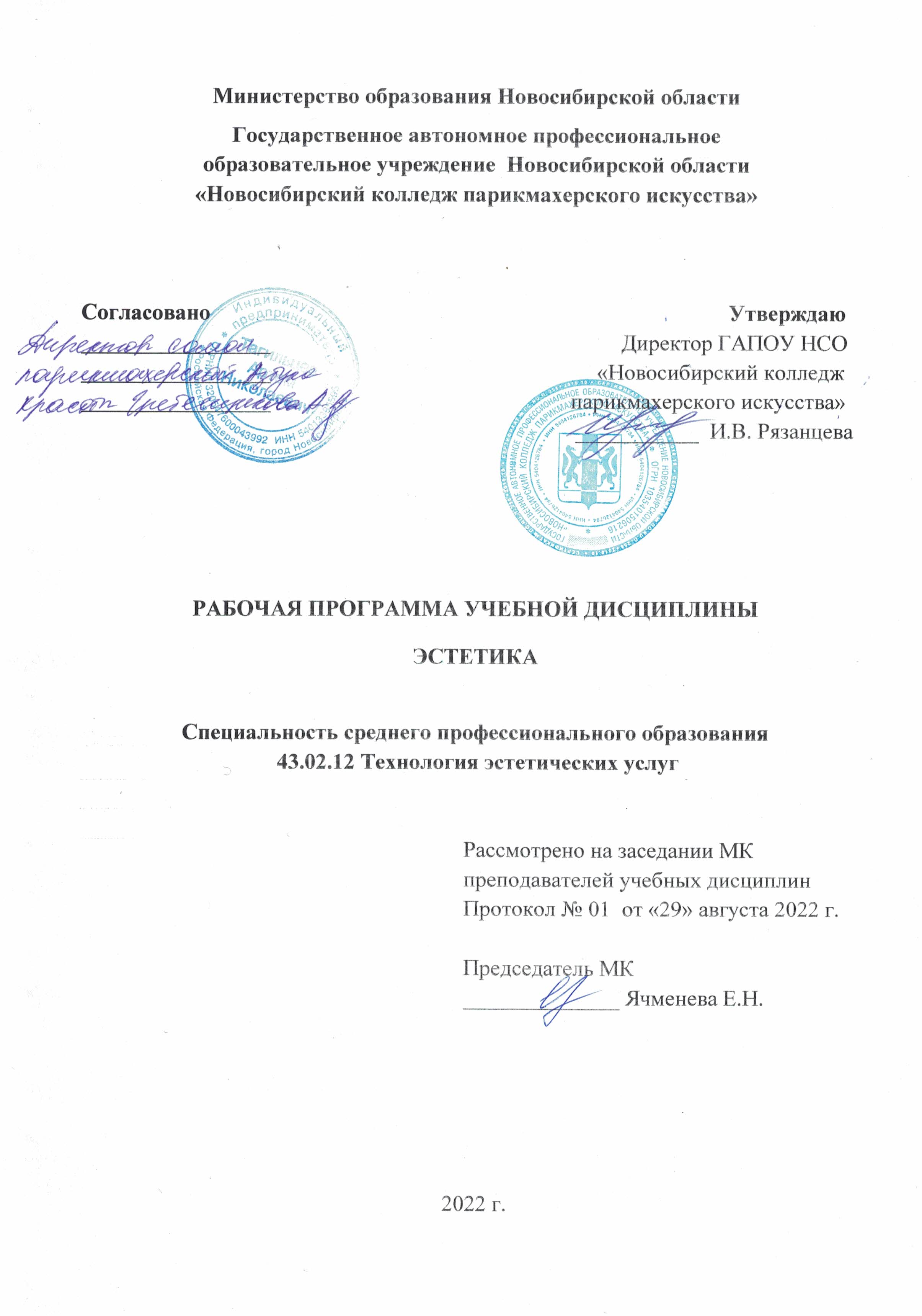 Рабочая программа учебной дисциплины разработана на основе Федерального государственного образовательного стандарта среднего профессионального образования (далее – ФГОС СПО) по специальности 43.02.12 Технология эстетических услуг, укрупненная группа профессий 43.00.00 Сервис и туризм. Срок получения СПО по ППССЗ в очной форме обучения - 2 года 10 месяцев.Организация-разработчик: ГАПОУ НСО «Новосибирский колледж парикмахерского искусства» Разработчики:Алферова Л.С., зам директора по УПР Черницкая Н.В., методист ВКЯчменева Е.Н., преподаватель гуманитарных дисциплин ВККРассмотрена и рекомендована к утверждению на заседании методической комиссии преподавателей учебных дисциплин29.08.2022 г.   протокол № 1 © ГАПОУ НСО «Новосибирский колледж парикмахерского искусства»,  2022СОДЕРЖАНИЕ1. ОБЩАЯ ХАРАКТЕРИСТИКА РАБОЧЕЙ ПРОГРАММЫ УЧЕБНОЙ ДИСЦИПЛИНЫ  ОП.06 «Эстетика»1.1. Область применения рабочей программыПримерная рабочая программа учебной дисциплины ОП.06 «Эстетика» является частью основной профессиональной образовательной программы в соответствии с ФГОС СПО по специальности 43.02.12  Технология эстетических услуг. 1.2. Цель и планируемые результаты освоения дисциплины:2. СТРУКТУРА И СОДЕРЖАНИЕ УЧЕБНОЙ ДИСЦИПЛИНЫ «ЭСТЕТИКА»2.1. Объем учебной дисциплины и виды учебной работы2.2. Тематический план и содержание учебной дисциплины «Эстетика»3. УСЛОВИЯ РЕАЛИЗАЦИИ ПРОГРАММЫ УЧЕБНОЙ ДИСЦИПЛИНЫ «ЭСТЕТИКА»3.1. Для реализации программы учебной дисциплины  предусмотрены следующие специальные помещения: Кабинет «Гуманитарные дисциплины».оснащенный оборудованием: рабочие места по количеству обучающихся;рабочее место преподавателя;комплект  учебно-методической документации;раздаточный  материал.Технические средства обучения:персональный компьютер  с лицензионным программным обеспечением;мультимедийный проектор.3.2. Информационное обеспечение реализации программыДля реализации программы библиотечный фонд колледжа имеет печатные и/или электронные образовательные и информационные ресурсы, рекомендуемых для использования в образовательном процессе 3.2.1. Печатные издания:Кривцун О. А. Эстетика: учебник для СПО / О. А. Кривцун. – 3-е изд., перераб. и доп. – М.: Издательство «Юрайт», 2021. – 549 с. Садохин А.П. Эстетика: учебник для использования в образовательном процессе образовательных организаций, реализующих программы среднего профессионального образования / А. П. Садохин. - Москва: Академия, 2018. - 172 с.3.2.2. Электронные издания (электронные ресурсы):История красоты / под ред. У. Эко [Электронный ресурс]. – //URL.:  http://yanko.lib.ru/books/cultur/istoriya_krasotu-r-eco-a.htm. Радлов Э.Л., Философский словарь логики, психологии, этики, эстетики и истории философии / Эрнест Радлов.- М.: Ленанд, 2017. Книга "Философский словарь: Логика, психология, этика, эстетика и история философии" (avidreaders.ru)Учебник Эстетика - Радугин А.А. онлайн (robotlibrary.com)Учебник Эстетика онлайн (robotlibrary.com)Эстетика — Образовательная платформа «Юрайт». Для вузов и ссузов. (urait.ru)3.2.3. Дополнительные источники Гуревич П.С. Эстетика: учебник для студентов СПО / П.С.Гуревич. – М.: Кнорус, 2019. – 454 с.Егоров П.А. Основы этики и эстетики. Учебное пособие для СПО /Павел Егоров, Владимир Руднев. – М.: КноРус, 2018.Лебедев В.Ю.  Эстетика: учебник для бакалавриата / В. Ю. Лебедев, А. М. Прилуцкий. – 2-е изд., испр. и доп. — Москва: Издательство Юрайт, 2018. – 454 с. Эстетика. История учений в 2 ч.: учебник для бакалавриата / С. Б. Никонова [и др.] ; под общей редакцией А. Е. Радеева. – 2-е изд., перераб. и доп. – Москва: Издательство Юрайт, 2019. – 368 с. 4. КОНТРОЛЬ И ОЦЕНКА РЕЗУЛЬТАТОВ ОСВОЕНИЯ УЧЕБНОЙ ДИСЦИПЛИНЫСтр. ОБЩАЯ ХАРАКТЕРИСТИКА РАБОЧЕЙ ПРОГРАММЫ УЧЕБНОЙ ДИСЦИПЛИНЫ4СТРУКТУРА И СОДЕРЖАНИЕ УЧЕБНОЙ ДИСЦИПЛИНЫ4УСЛОВИЯ РЕАЛИЗАЦИИ УЧЕБНОЙ ДИСЦИПЛИНЫ9КОНТРОЛЬ И ОЦЕНКА РЕЗУЛЬТАТОВ ОСВОЕНИЯ УЧЕБНОЙ ДИСЦИПЛИНЫ10Код ПК, ОКУменияЗнанияЛичностные результаты (ЛР)ОК 01. ОК 02. ОК 03. ОК 04. ОК 05. ОК 06. ПК 1.3. ПК 2.3.ПК 2.4.ПК 2.5.ПК 2.6.ПК 3.3. ПК 3.4.применять знания эстетики при освоении профессиональных модулей и в профессиональной деятельностиисторию эстетики; место эстетики в системе современного научного знания, ее взаимоотношение с философией, историей, психологией;основные категории эстетики; сущность и эстетические основы художественной деятельности, основные этапы художественного творчества; понятие «прикладная эстетика», характеристику ее видов; эстетику внешнего образа человека. 4. Проявляющий и демонстрирующий уважение к людям труда, осознающий ценность собственного труда. Стремящийся к формированию в сетевой среде личностно и профессионального конструктивного «цифрового следа»8. Проявляющий и демонстрирующий уважение к представителям различных этнокультурных, социальных, конфессиональных и иных групп. Сопричастный к сохранению, преумножению и трансляции культурных традиций и ценностей многонационального российского государства11. Проявляющий уважение к эстетическим ценностям, обладающий основами эстетической культуры15. Соблюдающий требования к внешнему виду и культуре поведения работников индустрии красотыВид учебной работыОбъем часовОбъем образовательной программы 40Суммарная учебная нагрузка во взаимодействии с преподавателем34в том числе:в том числе:теоретическое обучение34Самостоятельная работа 6Промежуточная аттестация проводится в форме дифференцированного зачетаПромежуточная аттестация проводится в форме дифференцированного зачетаНаименование разделов и темСодержание учебного материала и формы организации деятельности обучающихсяОбъем часовКоды ОК, ПК формированию которых способствует элемент программыКоды ЛР, формированию которых способствует элемент программы12345Раздел 1.          Эстетика как наукаРаздел 1.          Эстетика как наука20Тема 1.1. Место эстетики в системе современного научного знанияСодержание учебного материала:2ОК 01. ОК 02. ОК 03 ОК 04. ОК 05. ОК 06ЛР 4, ЛР 8, ЛР 11, ЛР 15Тема 1.1. Место эстетики в системе современного научного знания1. Предмет и задачи эстетики как науки2ОК 01. ОК 02. ОК 03 ОК 04. ОК 05. ОК 06ЛР 4, ЛР 8, ЛР 11, ЛР 15Тема 1.1. Место эстетики в системе современного научного знания2. Место эстетики в системе современного научного знания, ее взаимоотношение с философией, историей, психологией, историей искусств.2ОК 01. ОК 02. ОК 03 ОК 04. ОК 05. ОК 06ЛР 4, ЛР 8, ЛР 11, ЛР 15Тема 1.1. Место эстетики в системе современного научного знания3. Основные категории и понятия эстетики 2ОК 01. ОК 02. ОК 03 ОК 04. ОК 05. ОК 06ЛР 4, ЛР 8, ЛР 11, ЛР 15Тема 1.2. Основные этапы развития эстетики от древности до 17 в.Содержание учебного материала:5ОК 01. ОК 02. ОК 03 ОК 04. ОК 05. ОК 06ЛР 4, ЛР 8,ЛР 11, ЛР 15Тема 1.2. Основные этапы развития эстетики от древности до 17 в.1. Эстетическое наследие первобытной эпохи.5ОК 01. ОК 02. ОК 03 ОК 04. ОК 05. ОК 06ЛР 4, ЛР 8,ЛР 11, ЛР 15Тема 1.2. Основные этапы развития эстетики от древности до 17 в.2. Эстетические учения Древнего Востока. 5ОК 01. ОК 02. ОК 03 ОК 04. ОК 05. ОК 06ЛР 4, ЛР 8,ЛР 11, ЛР 15Тема 1.2. Основные этапы развития эстетики от древности до 17 в.3. Античная эстетика. 5ОК 01. ОК 02. ОК 03 ОК 04. ОК 05. ОК 06ЛР 4, ЛР 8,ЛР 11, ЛР 15Тема 1.2. Основные этапы развития эстетики от древности до 17 в.4. Средневековая эстетика.5ОК 01. ОК 02. ОК 03 ОК 04. ОК 05. ОК 06ЛР 4, ЛР 8,ЛР 11, ЛР 15Тема 1.2. Основные этапы развития эстетики от древности до 17 в.5.Эстетика и искусство эпохи Возрождения.5ОК 01. ОК 02. ОК 03 ОК 04. ОК 05. ОК 06ЛР 4, ЛР 8,ЛР 11, ЛР 15Тема 1.2. Основные этапы развития эстетики от древности до 17 в.6.Эстетические принципы эпохи Классицизма. 5ОК 01. ОК 02. ОК 03 ОК 04. ОК 05. ОК 06ЛР 4, ЛР 8,ЛР 11, ЛР 15Тема 1.3. Основные этапы развития эстетики от 18 в. до наших дней.Содержание учебного материала:5ОК 01. ОК 02. ОК 03 ОК 04. ОК 05. ОК 06ЛР 4, ЛР 8,ЛР 11, ЛР 15Тема 1.3. Основные этапы развития эстетики от 18 в. до наших дней.1. Эстетические принципы эпохи Просвещения 18 в. 5ОК 01. ОК 02. ОК 03 ОК 04. ОК 05. ОК 06ЛР 4, ЛР 8,ЛР 11, ЛР 15Тема 1.3. Основные этапы развития эстетики от 18 в. до наших дней.2. Немецкая классическая эстетика первой половины 19 в. 5ОК 01. ОК 02. ОК 03 ОК 04. ОК 05. ОК 06ЛР 4, ЛР 8,ЛР 11, ЛР 15Тема 1.3. Основные этапы развития эстетики от 18 в. до наших дней.3. Эстетические принципы эпохи Романтизма.5ОК 01. ОК 02. ОК 03 ОК 04. ОК 05. ОК 06ЛР 4, ЛР 8,ЛР 11, ЛР 15Тема 1.3. Основные этапы развития эстетики от 18 в. до наших дней.4. Эстетическая мысль в России 19-20 вв. 5ОК 01. ОК 02. ОК 03 ОК 04. ОК 05. ОК 06ЛР 4, ЛР 8,ЛР 11, ЛР 15Тема 1.3. Основные этапы развития эстетики от 18 в. до наших дней.Эстетические принципы современности. 20-21 вв.5ОК 01. ОК 02. ОК 03 ОК 04. ОК 05. ОК 06ЛР 4, ЛР 8,ЛР 11, ЛР 15Тема 1.4. Основные категории эстетикиСодержание учебного материала:5ОК 01. ОК 02. ОК 03 ОК 04. ОК 05. ОК 06ПК 1.3. ПК 2.3.ПК 2.5. ПК 2.6.ПК 3.3.ЛР 4, ЛР 8,ЛР 11, ЛР 15Тема 1.4. Основные категории эстетики1.Эстетические категории как узловые моменты познания мира. Связь эстетических категорий с категориями философии, этики, истории, истории искусств, психологии.5ОК 01. ОК 02. ОК 03 ОК 04. ОК 05. ОК 06ПК 1.3. ПК 2.3.ПК 2.5. ПК 2.6.ПК 3.3.ЛР 4, ЛР 8,ЛР 11, ЛР 15Тема 1.4. Основные категории эстетики2. Эстетическое. Прекрасное и безобразное.5ОК 01. ОК 02. ОК 03 ОК 04. ОК 05. ОК 06ПК 1.3. ПК 2.3.ПК 2.5. ПК 2.6.ПК 3.3.ЛР 4, ЛР 8,ЛР 11, ЛР 15Тема 1.4. Основные категории эстетики3. Возвышенное и низменное.5ОК 01. ОК 02. ОК 03 ОК 04. ОК 05. ОК 06ПК 1.3. ПК 2.3.ПК 2.5. ПК 2.6.ПК 3.3.ЛР 4, ЛР 8,ЛР 11, ЛР 15Тема 1.4. Основные категории эстетики4. Трагическое и комическое.5ОК 01. ОК 02. ОК 03 ОК 04. ОК 05. ОК 06ПК 1.3. ПК 2.3.ПК 2.5. ПК 2.6.ПК 3.3.ЛР 4, ЛР 8,ЛР 11, ЛР 15Тема 1.4. Основные категории эстетики5. Значение эстетических категорий как методов эстетического анализа.5ОК 01. ОК 02. ОК 03 ОК 04. ОК 05. ОК 06ПК 1.3. ПК 2.3.ПК 2.5. ПК 2.6.ПК 3.3.ЛР 4, ЛР 8,ЛР 11, ЛР 15Самостоятельная работа обучающихся по разделу:3Работа с терминологией по темеПодготовка сообщения (по выбору обучающегося):Семь древних чудес света.Семь древнейших чудес света. Семь средневековых чудес света. Семь чудес света эпохи Возрождения. Семь чудес света эпохи классицизмаСемь чудес света эпохи Просвещения и первой половины 19 в. Семь чудес света эпохи Романтизма Семь чудес света 20 века.3                         Раздел 2 .           Эстетическое сознание и эстетическая деятельность                         Раздел 2 .           Эстетическое сознание и эстетическая деятельность20Тема 2.1. Эстетическое сознание и его структураСодержание учебного материала:2ОК 01. ОК 02. ОК 03 ОК 04. ОК 05. ОК 06ПК 1.3. ПК 2.3.ПК 2.5. ПК 2.6.ПК 3.3.ЛР 4, ЛР 8,ЛР 11, ЛР 15Тема 2.1. Эстетическое сознание и его структура1. Эстетическое сознание и его структура. Эстетические эмоции, чувства, восприятия, вкусы, потребности, идеалы, взгляды, категории, теории2ОК 01. ОК 02. ОК 03 ОК 04. ОК 05. ОК 06ПК 1.3. ПК 2.3.ПК 2.5. ПК 2.6.ПК 3.3.ЛР 4, ЛР 8,ЛР 11, ЛР 15Тема 2.1. Эстетическое сознание и его структура2. Эстетическое воспитание как обеспечение формирования эстетического сознания. Формы, средства, цели эстетического воспитания. 2ОК 01. ОК 02. ОК 03 ОК 04. ОК 05. ОК 06ПК 1.3. ПК 2.3.ПК 2.5. ПК 2.6.ПК 3.3.ЛР 4, ЛР 8,ЛР 11, ЛР 15Тема 2.2. Понятие и виды эстетической деятельностиСодержание учебного материала:2ОК 01. ОК 02. ОК 03 ОК 04. ОК 05. ОК 06ПК 1.3. ПК 2.3.ПК 2.5. ПК 2.6.ПК 3.3.ЛР 4, ЛР 8,ЛР 11, ЛР 15Тема 2.2. Понятие и виды эстетической деятельности1. Сущность и специфика эстетической деятельности. Взаимосвязь с эстетическим сознанием.2ОК 01. ОК 02. ОК 03 ОК 04. ОК 05. ОК 06ПК 1.3. ПК 2.3.ПК 2.5. ПК 2.6.ПК 3.3.ЛР 4, ЛР 8,ЛР 11, ЛР 15Тема 2.2. Понятие и виды эстетической деятельности2. Разновидности эстетической деятельности. Коллективная эстетическая деятельность. Индивидуальная эстетическая деятельность. Единство индивидуальной и коллективной эстетической деятельности. Дизайн.2ОК 01. ОК 02. ОК 03 ОК 04. ОК 05. ОК 06ПК 1.3. ПК 2.3.ПК 2.5. ПК 2.6.ПК 3.3.ЛР 4, ЛР 8,ЛР 11, ЛР 15Тема 2.2. Понятие и виды эстетической деятельности3. Искусство как высшая форма эстетической деятельности.2ОК 01. ОК 02. ОК 03 ОК 04. ОК 05. ОК 06ПК 1.3. ПК 2.3.ПК 2.5. ПК 2.6.ПК 3.3.ЛР 4, ЛР 8,ЛР 11, ЛР 15Тема 2.3. Искусство как высшая форма эстетической деятельностиСодержание учебного материала:3ОК 01. ОК 02. ОК 03 ОК 04. ОК 05. ОК 06ПК 1.3. ПК 2.3.ПК 2.5. ПК 2.6.ПК 3.3.ЛР 4, ЛР 8,ЛР 11, ЛР 15Тема 2.3. Искусство как высшая форма эстетической деятельности1. Эстетическая проблематика искусства. Эстетическая деятельность и художественная деятельность.3ОК 01. ОК 02. ОК 03 ОК 04. ОК 05. ОК 06ПК 1.3. ПК 2.3.ПК 2.5. ПК 2.6.ПК 3.3.ЛР 4, ЛР 8,ЛР 11, ЛР 15Тема 2.3. Искусство как высшая форма эстетической деятельности2. Сущность и структура художественного образа.3ОК 01. ОК 02. ОК 03 ОК 04. ОК 05. ОК 06ПК 1.3. ПК 2.3.ПК 2.5. ПК 2.6.ПК 3.3.ЛР 4, ЛР 8,ЛР 11, ЛР 15Тема 2.3. Искусство как высшая форма эстетической деятельности3. Содержание и форма в искусстве.3ОК 01. ОК 02. ОК 03 ОК 04. ОК 05. ОК 06ПК 1.3. ПК 2.3.ПК 2.5. ПК 2.6.ПК 3.3.ЛР 4, ЛР 8,ЛР 11, ЛР 15Тема 2.3. Искусство как высшая форма эстетической деятельности4. Сущность и эстетические основы художественного творчества.3ОК 01. ОК 02. ОК 03 ОК 04. ОК 05. ОК 06ПК 1.3. ПК 2.3.ПК 2.5. ПК 2.6.ПК 3.3.ЛР 4, ЛР 8,ЛР 11, ЛР 15Тема 2.3. Искусство как высшая форма эстетической деятельности5. Художественное произведение как результат творчества в сфере искусства.3ОК 01. ОК 02. ОК 03 ОК 04. ОК 05. ОК 06ПК 1.3. ПК 2.3.ПК 2.5. ПК 2.6.ПК 3.3.ЛР 4, ЛР 8,ЛР 11, ЛР 15Тема 2.4. Основные этапы художественного творчестваСодержание учебного материала:3ОК 01. ОК 02. ОК 03 ОК 04. ОК 05. ОК 06ПК 1.3. ПК 2.3.ПК 2.5. ПК 2.6.ПК 3.3.ЛР 4, ЛР 8,ЛР 11, ЛР 15Тема 2.4. Основные этапы художественного творчества1. Личность художника. Одаренность, талант, как реализованная одаренность. Основные этапы социокультурной самореализации таланта. Гениальность. Типы личности художника.3ОК 01. ОК 02. ОК 03 ОК 04. ОК 05. ОК 06ПК 1.3. ПК 2.3.ПК 2.5. ПК 2.6.ПК 3.3.ЛР 4, ЛР 8,ЛР 11, ЛР 15Тема 2.4. Основные этапы художественного творчества2. Творчество как ответ на запрос времени. Основные этапы творчества художника.3ОК 01. ОК 02. ОК 03 ОК 04. ОК 05. ОК 06ПК 1.3. ПК 2.3.ПК 2.5. ПК 2.6.ПК 3.3.ЛР 4, ЛР 8,ЛР 11, ЛР 15Тема 2.5. Прикладная эстетика и ее разновидностиСодержание учебного материала:3ОК 01. ОК 02. ОК 03 ОК 04. ОК 05. ОК 06ПК 1.3. ПК 2.3.ПК 2.5. ПК 2.6.ПК 3.3.ЛР 4, ЛР 8,ЛР 11, ЛР 15Тема 2.5. Прикладная эстетика и ее разновидности1. Понятие «прикладная эстетика и ее виды».3ОК 01. ОК 02. ОК 03 ОК 04. ОК 05. ОК 06ПК 1.3. ПК 2.3.ПК 2.5. ПК 2.6.ПК 3.3.ЛР 4, ЛР 8,ЛР 11, ЛР 15Тема 2.5. Прикладная эстетика и ее разновидности2. Дизайн, как эстетическое творчество: одежда, внешность, интерьер, мебель, посуда, бытовые приборы, транспорт, оборудование, материалы.3ОК 01. ОК 02. ОК 03 ОК 04. ОК 05. ОК 06ПК 1.3. ПК 2.3.ПК 2.5. ПК 2.6.ПК 3.3.ЛР 4, ЛР 8,ЛР 11, ЛР 15Тема 2.5. Прикладная эстетика и ее разновидности3. Эстетические образы социальной жизни.3ОК 01. ОК 02. ОК 03 ОК 04. ОК 05. ОК 06ПК 1.3. ПК 2.3.ПК 2.5. ПК 2.6.ПК 3.3.ЛР 4, ЛР 8,ЛР 11, ЛР 15Тема 2.5. Прикладная эстетика и ее разновидности4. Знаковый характер эстетического образования социума: эмблематика и геральдика.3ОК 01. ОК 02. ОК 03 ОК 04. ОК 05. ОК 06ПК 1.3. ПК 2.3.ПК 2.5. ПК 2.6.ПК 3.3.ЛР 4, ЛР 8,ЛР 11, ЛР 15Тема 2.5. Прикладная эстетика и ее разновидности5. Эстетика потребительских товаров и торговли, язык СМИ.3ОК 01. ОК 02. ОК 03 ОК 04. ОК 05. ОК 06ПК 1.3. ПК 2.3.ПК 2.5. ПК 2.6.ПК 3.3.ЛР 4, ЛР 8,ЛР 11, ЛР 15Тема 2.5. Прикладная эстетика и ее разновидности6. Эстетические способы социализации человека: косметика, знаковые вещи, имидж и имиджмейкеры.3ОК 01. ОК 02. ОК 03 ОК 04. ОК 05. ОК 06ПК 1.3. ПК 2.3.ПК 2.5. ПК 2.6.ПК 3.3.ЛР 4, ЛР 8,ЛР 11, ЛР 15Тема 2.5. Прикладная эстетика и ее разновидности7. Эстетические технологии манипуляции общественным сознанием. 3ОК 01. ОК 02. ОК 03 ОК 04. ОК 05. ОК 06ПК 1.3. ПК 2.3.ПК 2.5. ПК 2.6.ПК 3.3.ЛР 4, ЛР 8,ЛР 11, ЛР 15Тема 2.6. Эстетика внешнего образа человекаСодержание учебного материала:4ОК 01. ОК 02. ОК 03 ОК 04. ОК 05. ОК 06ПК 1.3. ПК 2.3.ПК 2.4.ПК 2.5. ПК 2.6.ПК 3.3. ПК 3.4.ЛР 4, ЛР 8,ЛР 11, ЛР 15Тема 2.6. Эстетика внешнего образа человека1. Образ. Внутренний и внешний образы. Диалектика. Содержание и форма. Целое и часть. Сущность и явление. Мера.4ОК 01. ОК 02. ОК 03 ОК 04. ОК 05. ОК 06ПК 1.3. ПК 2.3.ПК 2.4.ПК 2.5. ПК 2.6.ПК 3.3. ПК 3.4.ЛР 4, ЛР 8,ЛР 11, ЛР 15Тема 2.6. Эстетика внешнего образа человека2. Значение внешнего вида мастера.4ОК 01. ОК 02. ОК 03 ОК 04. ОК 05. ОК 06ПК 1.3. ПК 2.3.ПК 2.4.ПК 2.5. ПК 2.6.ПК 3.3. ПК 3.4.ЛР 4, ЛР 8,ЛР 11, ЛР 15Тема 2.6. Эстетика внешнего образа человека3. Виды и методы коммуникации4ОК 01. ОК 02. ОК 03 ОК 04. ОК 05. ОК 06ПК 1.3. ПК 2.3.ПК 2.4.ПК 2.5. ПК 2.6.ПК 3.3. ПК 3.4.ЛР 4, ЛР 8,ЛР 11, ЛР 15Тема 2.6. Эстетика внешнего образа человека4. Методы общения с клиентами разных возрастных категорий4ОК 01. ОК 02. ОК 03 ОК 04. ОК 05. ОК 06ПК 1.3. ПК 2.3.ПК 2.4.ПК 2.5. ПК 2.6.ПК 3.3. ПК 3.4.ЛР 4, ЛР 8,ЛР 11, ЛР 15Тема 2.6. Эстетика внешнего образа человека5. Консультация, ее этапы и элементы4ОК 01. ОК 02. ОК 03 ОК 04. ОК 05. ОК 06ПК 1.3. ПК 2.3.ПК 2.4.ПК 2.5. ПК 2.6.ПК 3.3. ПК 3.4.ЛР 4, ЛР 8,ЛР 11, ЛР 15Тема 2.6. Эстетика внешнего образа человека6. Особенности продажи в салоне. Факторы успешной продажи 4ОК 01. ОК 02. ОК 03 ОК 04. ОК 05. ОК 06ПК 1.3. ПК 2.3.ПК 2.4.ПК 2.5. ПК 2.6.ПК 3.3. ПК 3.4.ЛР 4, ЛР 8,ЛР 11, ЛР 15Самостоятельная работа обучающихся по разделу 2:3Работа с терминологией Анализ художественного творчества одного из художников, дизайнеров (по выбору обучающегося)Подготовка эссе (по выбору обучающегося):«Эстетический стиль и эстетическая мода как отражение и выражение эстетического идеала эпохи» «Дизайн сегодня, как реализация эстетического вкуса, эстетического идеала, эстетического стиля и эстетической моды современности»«Красота согласно эстетическим критериям»«Мой образ (или образ другого человека) согласно эстетическим критериям»3Всего40Результаты обученияКритерии оценкиМетоды оценкиумения: - применять знания по эстетике при освоении профессиональных модулей и в профессиональной деятельности.Правильность, полнота выполнения заданий, точность формулировок, Адекватность, оптимальность выбора способов действий, методов, последовательностей действий Точность оценки, самооценки выполненияФормы контроля обучения:- зачёт,  тестирование, экспертная оценка самостоятельных и творческих работ и других видов текущего контроляМетоды оценки результатов обучения:Экспертная оценка  результатов деятельности обучающегося при выполнении самостоятельной работы,  тестирования и других видов текущего контролязнания: история эстетики, место эстетики в системе современного научного знания, ее взаимоотношение с философией, историей, психологией;  основные категории эстетики; сущность и эстетические основы художественной деятельности, основные этапы художественного творчества;понятие «прикладная эстетика», характеристику ее видов; эстетику внешнего образа человека.Полнота ответов, точность формулировок, адекватность применения профессиональной терминологииНе менее 75% правильных ответов.Формы контроля обучения:- зачёт,  тестирование, экспертная оценка самостоятельных и творческих работ и других видов текущего контроляМетоды оценки результатов обучения:Экспертная оценка  результатов деятельности обучающегося при выполнении самостоятельной работы,  тестирования и других видов текущего контроляЛичностные результаты:4. Проявляющий и демонстрирующий уважение к людям труда, осознающий ценность собственного труда. Стремящийся к формированию в сетевой среде личностно и профессионального конструктивного «цифрового следа»8. Проявляющий и демонстрирующий уважение к представителям различных этнокультурных, социальных, конфессиональных и иных групп. Сопричастный к сохранению, преумножению и трансляции культурных традиций и ценностей многонационального российского государства11. Проявляющий уважение к эстетическим ценностям, обладающий основами эстетической культуры15. Соблюдающий требования к внешнему виду и культуре поведения работников индустрии красоты– Демонстрация интереса к будущей профессии;  оценка собственного продвижения, личностного развития;  положительная динамика в организации собственной учебной деятельности по результатам самооценки, самоанализа и коррекции ее результатов;  ответственность за результат учебной деятельности и подготовки к профессиональной деятельности;  проявление учебной активности;  участие в исследовательской и проектной работе;  участие в викторинах, в предметных неделях;  соблюдение этических норм общения при взаимодействии с обучающимися, преподавателями;  конструктивное взаимодействие в учебном коллективе;  демонстрация навыков межличностного делового общения, социального имиджа;готовность к общению и взаимодействию с людьми самого разного статуса, этнической, религиозной принадлежности и в многообразных обстоятельствах;  участие в реализации просветительских программ;  проявление культуры потребления информации, умений и навыков пользования компьютерной техникой, навыков отбора и критического анализа информации, умения ориентироваться в информационном пространствеНаблюдение, экспертная оценка во время учебной деятельности